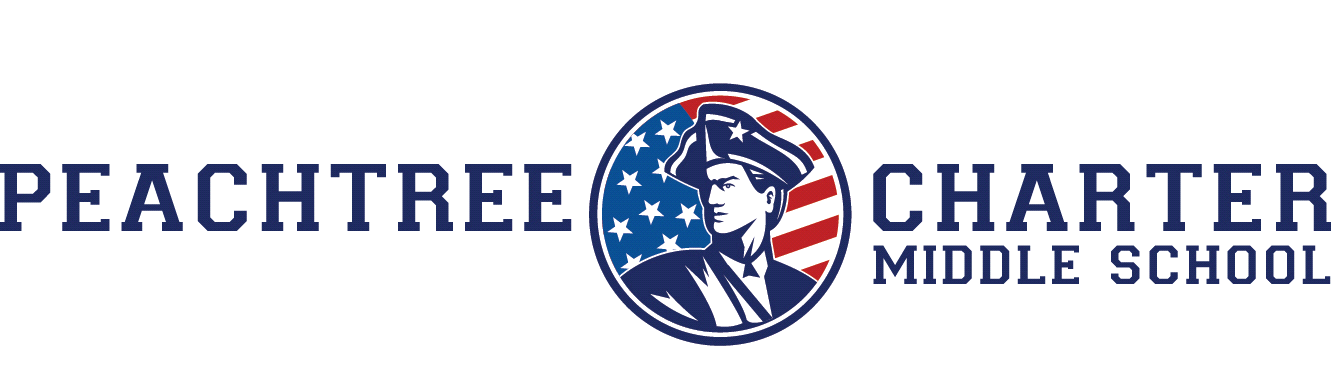 PCMS FOUNDATIONACADEMICS AND CURRICULUM COMMITTEESeptember 26, 20177:30am  Call to order 7:35 am  Approval of minutes 8/22/187:40am  Topic discussion	a.  Extended school day	b.  Summer work 	c.  Staff accountability/parent partnership policy review	d.  STEM certification (science fair)	e.  New curriculum8:25am Identify topics for future meetings	a.  Continuous Improvement Plan	b.  Budget and FTE spending	c.  Additional topics8:35am  Adjourn